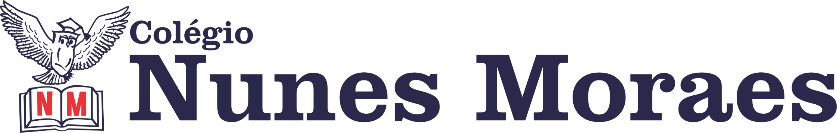 “Bom dia! Pra essa semana: Que seja inteirinha de gentilezas e levezas, na alma e no coração!”FELIZ SEGUNDA-FEIRA 1ª aula: 7:20h às 8:15h – CIÊNCIAS – PROFESSORA: RAFAELLA CHAVESO link da aula será disponibilizado no grupo de whatsapp.1º passo: O link dessa aula será disponibilizado no grupo dos alunos.2º passo: Correção da atividade de casa: Suplementar 2 – página 64, questões 1 e 2.3º passo: Explanação sobre abiogênese e biogênese (SAS 2), páginas 47 a 11.4º passo: Atividade de sala: SAS 2 – Agora é com você, página 12, questão 2. SAS 2 – Explore seus conhecimentos, página 24, questão 3.5º passo: Enviar a fotografia para a coordenação.6º passo: Atividade de casa: Suplementar 2 – página 64/65, questões 3 e 4.Sugestão de vídeo: https://www.youtube.com/watch?v=MVUKPVzUUSsDurante a resolução dessas questões o professora Rafaella vai tirar dúvidas no chat/whatsapp (9992057894)Faça foto das atividades que você realizou e envie para coordenação Islene(9.9150-3684)Essa atividade será pontuada para nota.2ª aula: 8:15h às 9:10h – PORTUGUÊS – PROFESSORA: MARÍLIA VIDALO link da aula será disponibilizado no grupo de whatsapp.1º passo: Organize seu material: livro SAS 2, p. 8.2º passo: Assista a videoaula abaixo, minuto 00:00 a 03:20:https://www.youtube.com/watch?v=Ev_Lg29knGg 3ª passo: Entre no link disponibilizado.Link de aula gravada:https://sastv.portalsas.com.br/channels/1/videos/7160, minuto 01:58 a 04:00.3º passo: Correção da pós-aula e análise da videoaula para resolução de questões.4º passo: Com a turma, a professora resolverá: p. 8.Durante a resolução dessas questões o professora Marília vai tirar dúvidas no chat/whatsapp (992025273)Faça foto das atividades que você realizou e envie para coordenação Islene(9.9150-3684)Essa atividade será pontuada para nota.Intervalo: 9:10h às 9:30h3ª aula: 9:30h às 10:25h - PORTUGUÊS – PROFESSORA: MARÍLIA VIDAL O link da aula será disponibilizado no grupo de whatsapp.1º passo: Organize seu material: livro SAS 2, p. 13.2º passo: Entre no link disponibilizado.Link de aula gravada:https://sastv.portalsas.com.br/channels/1/videos/7160, minuto 08:00 a 15:20.3º passo: Aula explicativa sobre objetos diretos e indiretos pleonásticos e vozes verbais4º passo: Com a turma, a professora resolverá: p. 15 e início da p. 16.Para casa: p. 16.Durante a resolução dessas questões o professora Marília vai tirar dúvidas no chat/whatsapp (992025273)Faça foto das atividades que você realizou e envie para coordenação Islene(9.9150-3684)Essa atividade será pontuada para nota.4ª aula: 10:25h às 11:20h – MATEMÁTICA – PROFESSOR: DENILSON SOUSAO link da aula será disponibilizado no grupo de whatsapp.1° passo: Resolva as questões 11 e 12 da página 1212° Passo: Enquanto realiza o 1° passo, acesse o link disponibilizado no grupo da sala no WhatsApp para ter acesso a sala de aula no Google Meet.  Obs.: o aluno que não conseguir ter acesso a videoconferência na plataforma Google Meet, deve fazer seguinte: Depois de fazer o 1° passo, resolva a questão 13 da página 121. Acompanhe o grupo da sala no WhatsApp, o professor Denilson Vai colocar as soluções dessas questões lá. 3° passo: Resolva a questão 14 da página 121Durante a resolução dessas questões o professor Denilson vai tirar dúvidas no chat/whatsapp (991652921)Faça foto das atividades que você realizou e envie para coordenação Islene(9.9150-3684)Essa atividade será pontuada para nota.PARABÉNS POR SUA DEDICAÇÃO!